Publicado en Donostia - San Sebastián el 02/12/2020 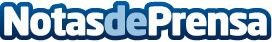 Haritza Cristóbal: "En marzo hubo un empeoramiento, ahora vamos por el buen camino"Haritza Cristóbal, fisioterapeuta y responsable del Servicio de Rehabilitación de Policlínica Gipuzkoa y Hospital de Día Quirónsalud Donostia subraya que "el cuerpo necesita movimiento y todo lo que supone limitarlo, lo notamos, especialmente las personas que ya necesitaban una rehabilitación". "Las restricciones de movilidad actuales afectan más a las personas que sufren algún grado de discapacidad"Datos de contacto:Laura G.I.comunicacion@crcomunicacion.com943223750Nota de prensa publicada en: https://www.notasdeprensa.es/haritza-cristobal-en-marzo-hubo-un Categorias: Medicina Sociedad País Vasco Movilidad y Transporte http://www.notasdeprensa.es